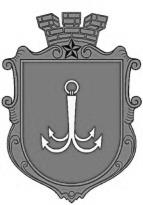                                           ОДЕСЬКА МІСЬКА РАДАПОСТІЙНА КОМІСІЯЗ ПИТАНЬ ТРАНСПОРТУ І ДОРОЖНЬОГО ГОСПОДАРСТВА ________________№_________________на №______________від______________19/07/2021 р.								 14:00ПОПЕРЕДНИЙ  ПОРЯДОК  ДЕННИЙ:Звернення Управління дорожнього господарства на адресу постійної комісії. Звернення на адресу постійної комісії.Інші питання.пл. Думська, 1, м. Одеса, 65026, Україна